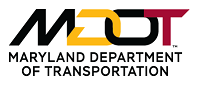 
MARYLAND DEPARTMENT OF TRANSPORTATION
invites applications for the position of:Project Manager (Environmental Analyst III)SALARY:$48,360.00 - $78,741.00 AnnuallyOPENING DATE:04/01/22CLOSING DATE:05/10/22 11:59 PMDESCRIPTION:DESCRIPTION:Maryland Department of Transportation State Highway Administration (OPEN)Project Manager (Environmental Analyst III)
Grade 16 (8435) SP# 22-61.5-05
YOU MUST APPLY ONLINE TO BE CONSIDERED FOR THIS POSITION
http://www.governmentjobs.com/careers/mdotmd  

THE RECONSIDERATION PERIOD FOR THIS RECRUITMENT IS THREE (3) BUSINESS DAYS
The Maryland Department of Transportation State Highway Administration's (MDOT SHA) Office of Environmental Design, Environmental Programs Division (EPD) (Baltimore City) is recruiting for a Project Manager (Environmental Analyst III). This position is open to anyone who meets the minimum and selective qualifications listed below. This is a position specific recruitment. The resulting list of eligible candidates will be used to fill this MDOT SHA position or function only.  You will need to reapply for any future recruitment conducted for this job classification.

The Project Manager supports MDOT SHA’s capital and operating programs regarding environmental permitting and compensatory mitigation. The Environmental Programs Division (EPD) is the lead division responsible for the avoidance and minimization of impacts to regulated natural resources (wetlands & waterways/critical areas) and for the planning, design, advertisement, monitoring, adaptive management, and remediation of all compensatory mitigation and stewardship projects.
 
 The Project Manager leads basic wetland delineations independently and leads complex wetland delineations with team leader oversight.  The Project Manager obtains necessary wetland and waterway permits and approvals through coordination and negotiation with the U.S. Army Corps of Engineers (COE), Maryland Department of the Environment (MDE), and other state and federal regulatory agencies.


MDOT offers a generous and competitive benefits package. You can learn about our amazing benefits here: MDOT Benefits Guide.    




 "The Maryland Department of Transportation State Highway Administration (MDOT SHA) has been named Training Magazine’s Top 100 for the second consecutive year."  
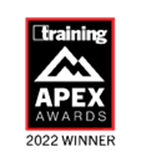 Maryland Department of Transportation State Highway Administration (OPEN)Project Manager (Environmental Analyst III)
Grade 16 (8435) SP# 22-61.5-05
YOU MUST APPLY ONLINE TO BE CONSIDERED FOR THIS POSITION
http://www.governmentjobs.com/careers/mdotmd  

THE RECONSIDERATION PERIOD FOR THIS RECRUITMENT IS THREE (3) BUSINESS DAYS
The Maryland Department of Transportation State Highway Administration's (MDOT SHA) Office of Environmental Design, Environmental Programs Division (EPD) (Baltimore City) is recruiting for a Project Manager (Environmental Analyst III). This position is open to anyone who meets the minimum and selective qualifications listed below. This is a position specific recruitment. The resulting list of eligible candidates will be used to fill this MDOT SHA position or function only.  You will need to reapply for any future recruitment conducted for this job classification.

The Project Manager supports MDOT SHA’s capital and operating programs regarding environmental permitting and compensatory mitigation. The Environmental Programs Division (EPD) is the lead division responsible for the avoidance and minimization of impacts to regulated natural resources (wetlands & waterways/critical areas) and for the planning, design, advertisement, monitoring, adaptive management, and remediation of all compensatory mitigation and stewardship projects.
 
 The Project Manager leads basic wetland delineations independently and leads complex wetland delineations with team leader oversight.  The Project Manager obtains necessary wetland and waterway permits and approvals through coordination and negotiation with the U.S. Army Corps of Engineers (COE), Maryland Department of the Environment (MDE), and other state and federal regulatory agencies.


MDOT offers a generous and competitive benefits package. You can learn about our amazing benefits here: MDOT Benefits Guide.    




 "The Maryland Department of Transportation State Highway Administration (MDOT SHA) has been named Training Magazine’s Top 100 for the second consecutive year."  
QUALIFICATIONS:QUALIFICATIONS:MINIMUM QUALIFICATIONS:

EDUCATION: Possession of a bachelor's degree from an accredited college or university in natural sciences, earth science, physical science, environmental science, chemistry, physics, biology, agronomy, horticulture or related sciences, forestry, geography, environmental planning, civil engineering, sociology, economics, planning, anthropology, architectural history, or related fields such as ecology, landscape architecture, or environmental engineering. 
 
EXPERIENCE:   Four (4) years of experience in environmental analysis, to include the development of plans, specifications, estimates, and design, OR four (4) years of experience in environmental management to include the development, implementation and monitoring of environmental compliance plans for air quality, storm water management, wastewater treatment, hazardous waste management, pollution prevention, solid waste management or multi-media operations. 

SELECTIVE QUALIFICATIONS:  Two (2) years of the required experience must have involved experience with state and federal permit coordination for wetlands and/or waterways.

A Selective Qualification is more focused in scope than the minimum qualifications for this classification.  Selective Qualifications are utilized when the position requires specific or additional bona fide occupational qualifications (i.e., knowledge, skill, or ability).
 
PREFERRED QUALIFICATIONS: 

 The ideal candidate will possess the following:   Knowledge of Geographic Information System (GIS).Knowledge of wetland delineations procedures.NOTES:
 
1.  Possession of a master's degree in one of the disciplines required may be substituted for one year of the required experience.

2.  Possession of a doctorate degree in one of the disciplines required may be substituted for two years of the required experience.

3.  U.S. Armed Forces military service experience as defined under the Minimum Qualifications may be substituted for the required experience on a year-for-year basis. MINIMUM QUALIFICATIONS:

EDUCATION: Possession of a bachelor's degree from an accredited college or university in natural sciences, earth science, physical science, environmental science, chemistry, physics, biology, agronomy, horticulture or related sciences, forestry, geography, environmental planning, civil engineering, sociology, economics, planning, anthropology, architectural history, or related fields such as ecology, landscape architecture, or environmental engineering. 
 
EXPERIENCE:   Four (4) years of experience in environmental analysis, to include the development of plans, specifications, estimates, and design, OR four (4) years of experience in environmental management to include the development, implementation and monitoring of environmental compliance plans for air quality, storm water management, wastewater treatment, hazardous waste management, pollution prevention, solid waste management or multi-media operations. 

SELECTIVE QUALIFICATIONS:  Two (2) years of the required experience must have involved experience with state and federal permit coordination for wetlands and/or waterways.

A Selective Qualification is more focused in scope than the minimum qualifications for this classification.  Selective Qualifications are utilized when the position requires specific or additional bona fide occupational qualifications (i.e., knowledge, skill, or ability).
 
PREFERRED QUALIFICATIONS: 

 The ideal candidate will possess the following:   Knowledge of Geographic Information System (GIS).Knowledge of wetland delineations procedures.NOTES:
 
1.  Possession of a master's degree in one of the disciplines required may be substituted for one year of the required experience.

2.  Possession of a doctorate degree in one of the disciplines required may be substituted for two years of the required experience.

3.  U.S. Armed Forces military service experience as defined under the Minimum Qualifications may be substituted for the required experience on a year-for-year basis. LICENSES & CERTIFICATIONS:LICENSES & CERTIFICATIONS:NONE.NONE.ADDITIONAL INFORMATION:ADDITIONAL INFORMATION:TO APPLY:  All applicants must submit an application online at http://www.governmentjobs.com/careers/mdotmd.  
 
Resumes will not be accepted in lieu of completed applications. To receive credit for your work history and credentials you must list the information on the online DTS-1 application form.  You may refer to a resume only to expand on information offered in the body of the online DTS-1 application.  Applications must be submitted online by the closing date. The selected candidate may be subject to background and reference checks.  A conviction is not an automatic disqualification from employment. Bilingual applicants are encouraged to apply.
 
Consideration for employment may be based solely on the contents of your application; therefore, it is essential that you provide complete and accurate information. Please include all relevant experience on your application.  This includes, but is not limited to, full or part time, volunteer, military, acting capacity, or any other experience that is relevant to the position you are applying for.  
   
 If you have held more than one position at the same employer, please list each position that you held and the length of time that you held each position.  
     
    The state of Maryland offers excellent health and leave benefits, 401k benefits, pension plan a free transit program, and advanced education and training opportunities.
   
        The incumbent in this position may be a member of the covered bargaining unit. 
 
   PLEASE NOTE: The Maryland Department of Transportation State Highway Administration is not sponsoring new employees in application of the H-1B Visa or providing an extension of an existing H-1B Visa at this time due to budgetary constraints.  All applicants must be legally authorized to work in the United States under the Immigration Reform and Control Act of 1986.  Federal regulations prohibit H-1B Visa candidates from paying sponsorship fees, all sponsorship fees must be assumed by the potential employer.
 
         Applicants who have education obtained outside of the U.S. will be required to provide proof of the equivalent U.S. education as determined by a foreign credential evaluation service, such as the National Association of Credential Evaluation Services (http://www.naces.org) or World Education Services: International Credential Evaluation (https://www.wes.org/).
      
 If you have any questions, please contact the Recruitment and Examination Division
        at: 410-545-5571
     
     Appropriate auxiliary aids and services for qualified individuals with disabilities will be provided upon request. Please call 410-545-5554.
   
      WE ARE AN EQUAL OPPORTUNITY EMPLOYER. MDOT SHA does not discriminate based on age, ancestry, color, creed, gender identity or expression, genetic information, marital status, mental or physical disability, national origin, race, religious affiliation, belief or opinion, sex, or sexual orientation.
     
  Issued Date: 04/01/22   TO APPLY:  All applicants must submit an application online at http://www.governmentjobs.com/careers/mdotmd.  
 
Resumes will not be accepted in lieu of completed applications. To receive credit for your work history and credentials you must list the information on the online DTS-1 application form.  You may refer to a resume only to expand on information offered in the body of the online DTS-1 application.  Applications must be submitted online by the closing date. The selected candidate may be subject to background and reference checks.  A conviction is not an automatic disqualification from employment. Bilingual applicants are encouraged to apply.
 
Consideration for employment may be based solely on the contents of your application; therefore, it is essential that you provide complete and accurate information. Please include all relevant experience on your application.  This includes, but is not limited to, full or part time, volunteer, military, acting capacity, or any other experience that is relevant to the position you are applying for.  
   
 If you have held more than one position at the same employer, please list each position that you held and the length of time that you held each position.  
     
    The state of Maryland offers excellent health and leave benefits, 401k benefits, pension plan a free transit program, and advanced education and training opportunities.
   
        The incumbent in this position may be a member of the covered bargaining unit. 
 
   PLEASE NOTE: The Maryland Department of Transportation State Highway Administration is not sponsoring new employees in application of the H-1B Visa or providing an extension of an existing H-1B Visa at this time due to budgetary constraints.  All applicants must be legally authorized to work in the United States under the Immigration Reform and Control Act of 1986.  Federal regulations prohibit H-1B Visa candidates from paying sponsorship fees, all sponsorship fees must be assumed by the potential employer.
 
         Applicants who have education obtained outside of the U.S. will be required to provide proof of the equivalent U.S. education as determined by a foreign credential evaluation service, such as the National Association of Credential Evaluation Services (http://www.naces.org) or World Education Services: International Credential Evaluation (https://www.wes.org/).
      
 If you have any questions, please contact the Recruitment and Examination Division
        at: 410-545-5571
     
     Appropriate auxiliary aids and services for qualified individuals with disabilities will be provided upon request. Please call 410-545-5554.
   
      WE ARE AN EQUAL OPPORTUNITY EMPLOYER. MDOT SHA does not discriminate based on age, ancestry, color, creed, gender identity or expression, genetic information, marital status, mental or physical disability, national origin, race, religious affiliation, belief or opinion, sex, or sexual orientation.
     
  Issued Date: 04/01/22   Project Manager (Environmental Analyst III) Supplemental Questionnaire*1.Do you possess a bachelor's degree in natural sciences, earth science, physical science, environmental science, chemistry, physics, biology, agronomy, horticulture or related sciences, forestry, geography, environmental planning, civil engineering, sociology, economics, planning, anthropology, architectural history, or related fields such as ecology, landscape architecture, or environmental engineering? Yes     No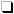 *2.Do you have four (4) years of experience in environmental analysis, to include the development of plans, specifications, estimates, and design, OR four (4) years of experience in environmental management to include the development, implementation and monitoring of environmental compliance plans for air quality, storm water management, wastewater treatment, hazardous waste management, pollution prevention, solid waste management or multi-media operations? Yes     No*3.If you answered yes to question #2, please describe your experience below. Provide the employer, dates of employment, job title, and description of duties. This experience must also be reflected in your application. If you do not possess this experience, type "N/A". DO NOT Type See Resume**4.Do you have two (2) years of experience in state and federal permit coordination for wetlands and/or waterways? Yes     No*5.If you answered yes to question #4, please describe your experience below. Provide the employer, dates of employment, job title, and description of duties. This experience must also be reflected in your application. If you do not possess this experience, type "N/A". DO NOT Type See Resume**6.I read the job description, completed the application in its entirety, and answered the supplemental questions before submitting my application. I understand that failure to complete these steps will result in my application being disapproved. Yes     No* Required Question* Required Question* Required Question